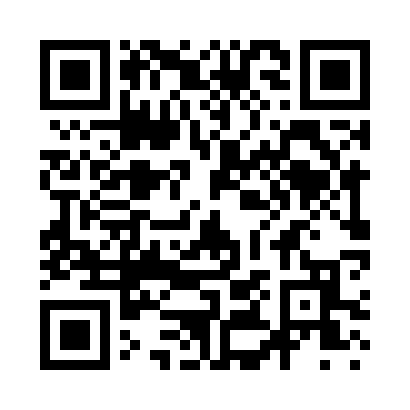 Prayer times for Upper Mingo, West Virginia, USAMon 1 Jul 2024 - Wed 31 Jul 2024High Latitude Method: Angle Based RulePrayer Calculation Method: Islamic Society of North AmericaAsar Calculation Method: ShafiPrayer times provided by https://www.salahtimes.comDateDayFajrSunriseDhuhrAsrMaghribIsha1Mon4:276:001:245:198:4810:212Tue4:286:011:245:208:4810:213Wed4:296:011:255:208:4810:204Thu4:296:021:255:208:4810:205Fri4:306:021:255:208:4710:206Sat4:316:031:255:208:4710:197Sun4:326:031:255:208:4710:198Mon4:326:041:255:208:4710:189Tue4:336:051:265:208:4610:1810Wed4:346:051:265:208:4610:1711Thu4:356:061:265:208:4510:1612Fri4:366:071:265:208:4510:1513Sat4:376:071:265:208:4510:1514Sun4:386:081:265:208:4410:1415Mon4:396:091:265:208:4310:1316Tue4:406:101:265:208:4310:1217Wed4:416:101:265:208:4210:1118Thu4:426:111:275:208:4210:1019Fri4:436:121:275:208:4110:0920Sat4:446:131:275:208:4010:0821Sun4:456:131:275:208:4010:0722Mon4:466:141:275:208:3910:0623Tue4:486:151:275:208:3810:0524Wed4:496:161:275:208:3710:0425Thu4:506:171:275:198:3610:0326Fri4:516:181:275:198:3610:0227Sat4:526:181:275:198:3510:0128Sun4:536:191:275:198:349:5929Mon4:556:201:275:198:339:5830Tue4:566:211:275:188:329:5731Wed4:576:221:275:188:319:56